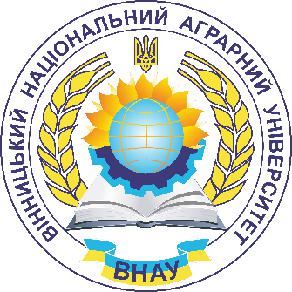 ОПИС НАВЧАЛЬНОЇ ДИСЦИПЛІНИ«Українська мова та етнокультурологія» є обов’язковою компонентою ОПП.Загальний обсяг дисципліни 120 год.: лекції – 14 год.; практичні заняття– 26 год., самостійна робота – 80 год.Формат проведення: лекції, практичні заняття, консультації. Підсумковий контроль – екзамен.ПРЕРЕКВІЗІТИ І ПОСТРЕКВІЗИТИ НАВЧАЛЬНОЇ ДИСЦИПЛІНИПід час вивчення дисципліни використовуються знання, отримані з дисциплін шкільного курсу: «Українська мова», «Українська література», «Історія України».Основні положення навчальної дисципліни можуть застосовуватися під час вивчення дисциплін: «Історія України», «Філософія».ХАРАКТЕРИСТИКА НАВЧАЛЬНОЇ ДИСЦИПЛІНИПризначення навчальної дисципліниУкраїнська мова та етнокультурологія спрямована на формування у здобувачів вищої освіти здатності використовувати знання української мови, етнології, культурології у повсякденному житті, у процесі навчання та професійної діяльності, що передбачає застосування певних теорій та методів вивчення української мови та етнокультурології та характеризується комплексністю і невизначеністю умов.Мета вивчення навчальної дисципліниМета навчальної дисципліни – сформувати високий рівень комунікативної культури й уявлень про самобутність української етнічної картини світу й механізми, які забезпечують розуміння культурних цінностей та ідеалів українського етносу; визначення кола засад інтерпретації етнокультурних явищ в аспекті української мови; забезпечити набуття студентами знань, умінь і навичок застосування усіх мовних норм на усіх мовних рівнях, удосконалити навички володіння культурою усного і писемного мовлення у різних мовних стилях, виховання національно свідомих патріотів України й грамотних фахівців.Завдання вивчення дисципліниМетодичне: узагальнення та систематизація теоретичних знань про українську мову, етнокультурологію;пізнавальне: розширення нормативних відомостей про українську мову як державну мову України;практичне: оволодіння мовно-комунікативною компетенцією (вмінням застосування лінгво-соціокультурних, лексико-граматичних та семантико-синтаксичних знань і навичок відповідно до мети і ситуації спілкування).результаті вивчення навчальної дисципліни здобувач вищої освіти повинен володіти інтегральною, загальними компетентностями та програмними результатами навчання, зокрема:Інтегральна компетентність. Здатність розв’язувати складні спеціалізовані задачі та практичні проблеми з агрономії, що передбачає застосування теорій та методів відповідної науки і характеризується комплексністю та невизначеністю умов.Загальні компетентності (ЗК):ЗК 1. Здатність реалізувати свої права і обов’язки як члена суспільства, усвідомлювати цінності громадянського (вільного демократичного) суспільства та необхідність його сталого розвитку, верховенства права, прав і свобод людини і громадянина в Україні.ЗК 2. Здатність зберігати та примножувати моральні, культурні, наукові цінності і досягнення суспільства на основі розуміння історії та закономірностей розвитку предметної області, її місця у загальній системі знань про природу і суспільство та у розвитку суспільства, техніки і технологій, використовувати різні види та форми рухової активності для активного відпочинку та ведення здорового способу життя.ЗК 4. Здатність спілкуватися державною мовою як усно, так і письмово.ЗК 10. Здатність працювати в команді.Програмні результати навчання (ПРН):ПРН 1. Аналізувати основні етапи і закономірності історичного розвитку для формування громадської позиції.ПРН 2. Прагнути до самоорганізації та самоосвіти.ПРН 3. Обговорювати і пояснювати основи, що сприяють розвитку загальної політичної культури та активності, формуванню національної гідності й патріотизму, соціалізації особистості, схильності до етичних цінностей, знання економіки й права.ПРН 5. Проводити літературний пошук українською та іноземною мовою та аналізувати отриману інформацію.План вивчення навчальної дисципліниВиди самостійної роботиСписок основної та додаткової літературиОсновнаБацевич Ф.С. Духовна синергетика рідної мови. Лінгвофілософські нариси : монографія К. : ВЦ «Академія», 2009. 192 с.Білецький А. Про мову і мовознавство : навчальний посібник. К. : АртЕк, 1997. 114 с.Білик Б.І. Етнокультурологія : навчальний посібник. К. : ДАКККіМ, 2005. 160 с.Бойко Ю.М. Історія України та етнокультурологія : навчальний посібник для самостійної роботи студентів. У 2-х частинах. Частина ІІ. Етнокультурологія. Вінницький національний аграрний університет. Вінниця: ВНАУ, 2017. 184 с.Голубовська І.О. Етнічні особливості мовних картин світу. К. : Логос, 2004. 282 с.Граматика сучасної української літературної мови. Морфологія. Київ : Видавничий дім Дмитра Бураго, 2017. 752 с.Гриценко В. Людина і культура : навч. посібник. К. : Либідь, 2001. 368 с.Грищенко Т.Б. Українська мова та культура мовлення : навч. посібн. Вінниця : НОВА КНИГА, 2020. 472 с.Губерський Л., Андрущенко В., Михальченко М. Культурні виміри розвитку цивілізації на рубежі століть: проблеми визначення. К. : Знання України, 2002. 580 с.Данилюк І. Етнокультурна психологія: історія та сучасність : монографія. Київ : АртЕк, 2019. 432 с.Єрмоленко С.Я. Мовно-естетичні знаки української культури : монографія. К. : Інститут української мови НАН України, 2009. 352 с.Жайворонок В.В. Етнолінгвістика в колі суміжних наук. Мовознавство. 2004. № 5–6. С. 23–35.Жайворонок В.В. Українська етнолінгвістика : деякі аспекти досліджень. Мовознавство. 2001. № 5. – С. 48–63.Жайворонок В.В. Українська етнолінгвістика : нариси. К. : Довіра, 2007. 264 с.Закович М. Культурологія: українська та зарубіжна культура. URL: http: // www.ebk.net.ua/Book/cultural_science/zakovich_kulturologiya/part3/321.htm.Етнографія України : навч.посіб. Л. : Світ, 2004. 520 с.Іванишин В. Українська ідея. Вибрані твори. Тернопіль: Крила, 2021. 928 с.Історія світової культури : навч.посібник / укл. Л.Т. Левчук. К. : Центр учбової літератури, 2010. 400 с.Історія цивілізації. Україна. Т. 2. Від Русі до Галицького князівства (900–1256) / Упоряд. О. Черненко. Харків: Фоліо, 2021. 590 с.Історія цивілізації. Україна. Т.1. Від кіммерійців до Русі (Х ст. до н.е.–ІХ ст.) / Упоряд. М. Відейко. Харків: Фоліо, 2019. 586 с.Коваль А. Слово про слово. К., 1986. 384 с.Колоїз Ж.В. Українська пареміологія : навч. посіб. Кривий Ріг : КПІ ДВНЗ «КНУ», 2014. 349 с.Кононенко В.І. Символи української мови. Івано-Франківськ, 1999. 270 с.Кононенко В.І. Мова і народна культура. Мовознавство. 2001. № 3. С. 62–69.Кононенко В.І. Українська лінгвокультурологія : навч. посіб. К. : Вища школа, 2008. 327 с.Кононенко В.І. Мова у контексті культури : монографія. К.–Івано-Франківськ, 2008. 390 с.Логвиненко Б., Тітарова Д. Ким ми є? Національні спільноти та корінні народи України. Львів : Видавництво Старого Лева, 2021. 672 с.Макарчук С.А. Етнічна історія України : навч.посібник. К. : Знання, 2008. 471 с.Масенко Л. Мова і політика. К. : Соняшник, 1999. 120 с.Мацько Л.І., Сидоренко О.М., Мацько О.М. Стилістика української мови : підручник. Київ : Вища школа, 2020. 462 с.Огієнко І. Наука про рідномовні обов'язки. Л. : Фенікс: Відродження, 1995. 46 с.Олійник О.Б. Світ українського слова : навчальний посібник. Київ :Хрещатик, 2019. 416 с.Олікова М.О.Словник соціолінгвістичних та етнолінгвістичних термінів. Луцьк, 2010. 364 c.Пінчук О. Нариси з етно- та соціолінгвістики. К. : Просвіта, 2005. 152 с.Радевич-Винницький Я. Етикет і культура спілкування : навчальний посібник. Київ : Знання, 2018. 291 с.Сабадаш Ю. С., Нікольченко Ю. М., Дабло Л. Г. Історія української культури. Київ: Ліра-К, 2021. 230 с.Савченко Л.В. Феномен етнокодів духовної культури у фразеології української мови : етимологічний та етнолінгвістичний аспекти : монографія. Сімферополь : Доля, 2013. 600 с.Шевчук С. В., Лобода Т. М. Практикум з української мови: Модульний курс : навч. посібник. Київ : Алерта, 2020. 284 с.Шинкарук С.Б. Поняття культури. Філософські аспекти // Феномен української культури : методологічні засади осмислення. К., 1996. С. 8–61.Юрій М.Ф. Антропологія : навчальний посібник. К. : Дакор, 2008. 421 с.ДодатковаАжнюк Б.М. Національна фразеологія в іншомовному зіставленні. УМЛШ. 1990. № 5. С. 82–87.Білоноженко В.М. Щастя-доля. Культура слова. К., 1977. № 12.Болтівець С. Психологія творення мови. Дивослово. 1997. № 4. С. 32−38.Булашев Г.О. Український народ у своїх легендах, релігійних поглядах та віруваннях. Космогонічні українські народні погляди та вірування. К. : Довіра, 1993. 415 с.Бурбан О.Ф. Сукупність та функції національно-культурного компонента лексичного значення реалії. Мовознавство. 1986. № 4. С. 41−47.Василенко В.А. Духовність як етнолінгвістична константа в умовах євроінтеграції. Україна в умовах євроінтеграції : матер. допов. і виступів міжнар. науково-теор. конф., 1–3 грудня 2005 р. Суми : СумДУ, 2005. С. 33–35. Велесова книга – Святе Письмо Українців. Волхвиня Зореслава про Рідну Віру. Київ : Редакція часопису «Сварог», 2022. 48 с.Винник В.О. Назви одиниці виміру і ваги в українській мові. К., 1966. 152 с.Войтович В. Міфи та легенди давньої України. Тернопіль : Навчальна книга – Богдан, 2007. 392 с.Войтович В.М. Українська міфологія.  К., 2005. 664 с.Володіна Т. Лінгвокогнітивний підхід до визначення концепта у сучасній лінгвістиці. Наукові записки. Сер. : Філологічні науки. Кіровоград, 2011. Вип. 95 (1). С. 42–45.Галинська О.М. Природний код культури в українських і англійських інтертекстуальних фразеологізмах. Філологічні трактати. Суми, 2011. Т. 3. № 2. С. 45–51.Годзь Н.Б. Культурні стереотипи в українській народній казці : автореферат. Харківський національний ун-т ім. В.Н. Каразіна. Х., 2004. 19 с.Голубовська І.О. Метафорико-смиволічні іпостасі зоонімів у рамках фрагмента мовної картини світу «царства тварин». Мовознавство. – 2003. № 6.  С. 61−68. Голубовська І.О. Паремії як відбиття ціннісних пріоритетів етнічної спільності. Мовознавство. 2004. № 2–3. С. 66–74. Гончаренко В.Г. Значення вчення О.О. Потебні про народні прислів’я, приказки, крилаті слова і символи для вивчення мови художнього твору. Творча спадщина О.О. Потебні й сучасні філологічні науки. Х., 1985.  С. 212–213.Давидюк В.Ф. Первісна міфологія українського фольклору : монографія. Луцьк : Книга, 2007. 320 с. Дзендзелівський Й.О. Українські народні назви гідрорельєфу : відгалуження річки, рукави річки, затоки. Дослідження лексики і фразеології говорів Українських Карпат. Ужгород, 1982. С. 3–53.Дей О.І. З фольклористичної спадщини Івана Франка : недрукована передмова до збірки прислів’їв. Народна творчість та етнографія. К., 1963. №2. С. 94–96.Денисюк Н. Чому зникла Трипільська культура? Київ: Слово, 2021. 25 с.ДСТУ 8302:2015 Національний стандарт України. Інформація та документація. Бібліографічне посилання. 2016. 16 с.Дуденко О.В. Номінативна та комунікативна природа українських паремій: дисертація. Умань, 2002. 220 с.Єрмоленко С.С. Мова в культурі народу (план-проспект). Мовознавство. 1998. № 4–5. С. 3–17.Єрмоленко С.Я. Нариси з української словесності : (стилістика та культура мови). К. : Довіра, 1999. 416 с.Жайворонок В.В. Лексична підсистема мови і значення мовних одиниць. Мовознавство. 1999. № 6. С. 32–46.Жайворонок В.В. Мовні знаки української етнокультури в антропоцентричному висвітленні. Мовознавство. 2012. № 2.  С. 58–64.Живіцька І.А. Паремії на означення рис характеру людини в українській мові : дисертація. Кривий Ріг, 2013. 200 с.Жовтобрюх М.А. Слово мовлене (Українська літературна мова). Київ : Знання, 2017. 46 с.Загнітко А.П. Сучасні типології концептів : когнітивний, лінгвокультурологічний, прагматичний аспекти. Лінгвістичні студії. Вип. 11. Донецьк : ДонНУ, 2010.  С. 33–46.Іларіон, митрополит (Огієнко І.І. ). Дохристиянські вірування українського народу : Історично-релігійна монографія. К. : АТ «Обереги», 1991. 424 с.Історія українського правопису XVI–XX століття : хрестоматія. Київ : Наукова думка, 2021. 582 с.Калашник В.С. Українська поетична афористика як джерело естетичного сприймання основних життєвих цінностей. Українська духовна культура в системі національної освіти. Х. : ХДУ, 1995. С. 31–33.Кобилюх В.О. Праукраїна і Санскрит. 2-ге вид., зі зм. і доп. Тернопіль : Мандрівець, 2018. 512 с.Коваль А.П. Знайомі незнайомці. Походження назв поселень України. К. : Либідь, 2001. 301 с.Колоїз Ж.В. Національний колорит мовних зворотів.Український смисл. 2008. С. 16–20.Кононенко В. Концепти в етнолінгвістичному аспекті. Етнолінгвістичні студії 1. Житомир : Полісся, 2006. С. 48–55.Кононенко В.І. Національно-мовна картина світу. Мовознавство. 1996. №6. С. 39–46.Копаниця Л. Міфологічне мислення в народній ліричній пісні. Українська мова та література. 2000. № 46. С. 11.Космеда Т.А. Комунікативний кодекс українців у пареміях : теоретичні засади словникового типу. Вивчаємо українську мову та літературу. 2010. № 31. С. 9–14.Костомаров М.І. Слов’янська міфологія: монографія. К. : Либідь, 1994. 395 с.Кохан Ю.І. Фразеологія української мови як вияв стереотипних уявлень про етноментальні особливості представників інших народів. Вісник ХНУ імені В.Н. Каразіна : Серія : Філологія. 2004. № 631. С. 14–17.Коцюба З.Г. Паремії як об’єкт етнолінгвопсихологічного дослідження. Мовознавство. 2009. № 2. С. 34–47.Мова і мовознавство в духовному житті суспільства : монографія. К. : Видавничий дім Дмитра Бураго, 2007. – 352 с. Мова та стиль українського фольклору : зб. наук. праць. К. : ІЗМН, 1996. 161 с.Мойсеїв І. Рідна хата – категорія української духовності. Сучасність. 1993. № 7. С. 151–163.Нечай-Велкова Н. Основні напрями формування етнокультурної компетентності як чинника європеїзації України. Педагогіка формування творчої особистості у вищій і загальноосвітній школах. 2020 р., № 68, Т. 2. С. 82– 85.Півторак Г. Українці: звідки ми і наша мова. Київ : Наукова думка, 2018. 200 с.Пономарів О.Д. Стилістика сучасної української мови. Київ : Либідь, 2021. 248 с.Попович М. В. Теорія ментальності. Проблеми теорії ментальності. К.: Наукова думка, 2006. 403 с. Потебня О.О. Актуальні питання мови та культури : зб. наук. праць. К., 2004. 368 с.Русанівський В.М. Єдиний мовно-образний простір української ментальності. Мовознавство. 1993. № 6. С. 3−13.Русанівський В. Мовна картина світу в етнокультурній парадигмі. Мовознавство. 2004. № 4. С. 3−8.Савицька О.В. Етнопсихологія : навч. посіб. К. : Каравела, 2011. 264 с.Свідзинський А. Мова і культура. Сучасність. 2000. № 10. С. 18−24.Селіванова О.О. Актуальні напрямки сучасної лінгвістики (аналітичний огляд).  К. : Фітосоціоцентр, 1999.  148 с.Сироткін В.М. Прислів’я та приказки як джерело вивчення етико-правових звичаїв і уявлень українського народу. Народна творчість та етнографія. 1987. № 1. С. 39–42.Слухай Н.В. Етноконцепти та міфологія східних слов’ян в аспекті лінгвокультурології : навч. посібник. К., 2005.Соссюр Ф. де. Мова і раса. Етнізм. Курс загальної лінгвістики. К., 1998. С. 279−281.Ткаченко О. Шляхи мовного самоствердження і становище української мови. Українська мова. 2005. № 1. С. 3–21.Ужченко В. Д. Фразеологія сучасної української мови.К. : Знання, 2007. 494 с.Україна : культурна спадщина, національна свідомість, державність : міжвід. зб. наук. праць. К. : Наук. думка, 1992.Українська мова у ХХ сторіччі: історія лінгвоциту : док. і матеріали / Упоряд. Л. Маценко та ін. Київ : Вид. дім «Києво-Могилянська акад.», 2020. 399 с.Царук О.В. Українська мова серед інших слов’янських : етнографічні та граматичні параметри : монографія. Дніпропетровськ : Наука і освіта, 1998. 324 с.Чумак В. Етнокультурні параметри мовної картини світу.Дивослово. 2004. № 12. С. 25−29.Явір В.В. Мова і духовність нації. Культура – духовність – мистецтво. К., 1995. С. 7–12.Інформаційні ресурси1. Е-бібліотека. Мистецтвознавство.URL: http://www.etnolog.org.ua/index.php?option=com_content&task=view&id=1775&Itemid=4402. Електронна бібліотека «Культура України». URL: http://elib.nplu.org/3. «Ізборник» — Історія України IX-XVIII ст. Першоджерела та інтерпретації — проєкт електронної бібліотеки давньої української літератури. http://litopys.org.ua/4. Методичні розробки (внутрішній сайт ВНАУ).URL: http://socrates.vsau.org/index.php/ua/studentska/2014-11-13-19-06-115. Український правопис / НАН України, Інститут мовознавства імені О.О. Потебні; Інститут української мови. 2019. 282 с.URL: https://mon.gov.ua/storage/app/media/zagalna%20serednya/05062019-onovl-pravo.pdfКонтроль і оцінка результатів навчанняПідсумкова оцінка за аудиторну роботу виставляється в кінці семестру, після закінчення проведення аудиторних занять з курсу. Це – оцінка участі студента у практичних заняттях та присутності на заняттях. Накопичені оцінки під час проведення різних видів аудиторних робіт надають правомірність такої форми атестації.Бальна оцінка за кожну частину курсу виставляється під час проведення поточного контролю знань та оголошується студентам.Підсумкова оцінка за самостійну роботу – це оцінка результату виконання студентами індивідуальних творчих завдань з курсу. Оцінка за самостійну роботу входить до поточного контролю і виставляється в журнал викладача.Максимально можлива кількість балів за навчальні заняття студента становить 60%.Екзамен, як форма підсумкового контролю, проводиться як контрольний захід і є обов’язковим для всіх студентів. Максимально можлива кількість умовних балів за екзамен студента становить 30%.Студент допускається до екзамену за результатами поточного контролю знань з дисципліни, якщо він набрав мінімальну кількість балів – 35.Форма проведення екзамену – тестування.Розподіл балів за видами навчальної діяльностіШкала оцінки знань студентаЯкщо здобувач упродовж семестру за підсумками контрольних заходів набрав менше 35 балів, то він не допускається до екзамену. Обов’язковим при мінімальній кількості балів за підсумками контрольних заходів є виконання індивідуальної творчої роботи (презентації).Програма навчальної дисципліни передбачає врахування результатів неформальної та інформальної освіти за наявності підтверджувальних документів як окремі кредити вивчення навчальних дисциплін.Критерії поточного оцінювання знань здобувачів вищої освітиСИЛАБУССИЛАБУССИЛАБУССИЛАБУССИЛАБУССИЛАБУССИЛАБУССИЛАБУССИЛАБУССИЛАБУССИЛАБУСНАВЧАЛЬНОЇ ДИСЦИПЛІНИНАВЧАЛЬНОЇ ДИСЦИПЛІНИНАВЧАЛЬНОЇ ДИСЦИПЛІНИНАВЧАЛЬНОЇ ДИСЦИПЛІНИНАВЧАЛЬНОЇ ДИСЦИПЛІНИНАВЧАЛЬНОЇ ДИСЦИПЛІНИНАВЧАЛЬНОЇ ДИСЦИПЛІНИНАВЧАЛЬНОЇ ДИСЦИПЛІНИНАВЧАЛЬНОЇ ДИСЦИПЛІНИНАВЧАЛЬНОЇ ДИСЦИПЛІНИНАВЧАЛЬНОЇ ДИСЦИПЛІНИНАВЧАЛЬНОЇ ДИСЦИПЛІНИНАВЧАЛЬНОЇ ДИСЦИПЛІНИНАВЧАЛЬНОЇ ДИСЦИПЛІНИНАВЧАЛЬНОЇ ДИСЦИПЛІНИ«УКРАЇНСЬКА МОВА ТА«УКРАЇНСЬКА МОВА ТА«УКРАЇНСЬКА МОВА ТА«УКРАЇНСЬКА МОВА ТА«УКРАЇНСЬКА МОВА ТА«УКРАЇНСЬКА МОВА ТА«УКРАЇНСЬКА МОВА ТА«УКРАЇНСЬКА МОВА ТА«УКРАЇНСЬКА МОВА ТА«УКРАЇНСЬКА МОВА ТА«УКРАЇНСЬКА МОВА ТА«УКРАЇНСЬКА МОВА ТА«УКРАЇНСЬКА МОВА ТА«УКРАЇНСЬКА МОВА ТА«УКРАЇНСЬКА МОВА ТАЕТНОКУЛЬТУРОЛОГІЯ»ЕТНОКУЛЬТУРОЛОГІЯ»ЕТНОКУЛЬТУРОЛОГІЯ»ЕТНОКУЛЬТУРОЛОГІЯ»ЕТНОКУЛЬТУРОЛОГІЯ»ЕТНОКУЛЬТУРОЛОГІЯ»ЕТНОКУЛЬТУРОЛОГІЯ»ЕТНОКУЛЬТУРОЛОГІЯ»ЕТНОКУЛЬТУРОЛОГІЯ»ЕТНОКУЛЬТУРОЛОГІЯ»ЕТНОКУЛЬТУРОЛОГІЯ»ЕТНОКУЛЬТУРОЛОГІЯ»ЕТНОКУЛЬТУРОЛОГІЯ»ЕТНОКУЛЬТУРОЛОГІЯ»ЕТНОКУЛЬТУРОЛОГІЯ»Рівень вищої освіти: перший (бакалаврський)Рівень вищої освіти: перший (бакалаврський)Рівень вищої освіти: перший (бакалаврський)Рівень вищої освіти: перший (бакалаврський)Рівень вищої освіти: перший (бакалаврський)Рівень вищої освіти: перший (бакалаврський)Рівень вищої освіти: перший (бакалаврський)Рівень вищої освіти: перший (бакалаврський)Рівень вищої освіти: перший (бакалаврський)Рівень вищої освіти: перший (бакалаврський)Рівень вищої освіти: перший (бакалаврський)Рівень вищої освіти: перший (бакалаврський)Рівень вищої освіти: перший (бакалаврський)Рівень вищої освіти: перший (бакалаврський)Рівень вищої освіти: перший (бакалаврський)Спеціальність: 201 АгрономіяСпеціальність: 201 АгрономіяСпеціальність: 201 АгрономіяСпеціальність: 201 АгрономіяСпеціальність: 201 АгрономіяСпеціальність: 201 АгрономіяСпеціальність: 201 АгрономіяСпеціальність: 201 АгрономіяСпеціальність: 201 АгрономіяСпеціальність: 201 АгрономіяСпеціальність: 201 АгрономіяСпеціальність: 201 АгрономіяСпеціальність: 201 АгрономіяСпеціальність: 201 АгрономіяСпеціальність: 201 АгрономіяРік навчання:  1-й, семестр 1-йРік навчання:  1-й, семестр 1-йРік навчання:  1-й, семестр 1-йРік навчання:  1-й, семестр 1-йРік навчання:  1-й, семестр 1-йРік навчання:  1-й, семестр 1-йРік навчання:  1-й, семестр 1-йРік навчання:  1-й, семестр 1-йРік навчання:  1-й, семестр 1-йРік навчання:  1-й, семестр 1-йРік навчання:  1-й, семестр 1-йРік навчання:  1-й, семестр 1-йРік навчання:  1-й, семестр 1-йРік навчання:  1-й, семестр 1-йРік навчання:  1-й, семестр 1-йКількість кредитів ECTS:  4 кредитиКількість кредитів ECTS:  4 кредитиКількість кредитів ECTS:  4 кредитиКількість кредитів ECTS:  4 кредитиКількість кредитів ECTS:  4 кредитиКількість кредитів ECTS:  4 кредитиКількість кредитів ECTS:  4 кредитиКількість кредитів ECTS:  4 кредитиКількість кредитів ECTS:  4 кредитиКількість кредитів ECTS:  4 кредитиКількість кредитів ECTS:  4 кредитиКількість кредитів ECTS:  4 кредитиКількість кредитів ECTS:  4 кредитиКількість кредитів ECTS:  4 кредитиКількість кредитів ECTS:  4 кредитиНазва кафедри: української та іноземних мовНазва кафедри: української та іноземних мовНазва кафедри: української та іноземних мовНазва кафедри: української та іноземних мовНазва кафедри: української та іноземних мовНазва кафедри: української та іноземних мовНазва кафедри: української та іноземних мовНазва кафедри: української та іноземних мовНазва кафедри: української та іноземних мовНазва кафедри: української та іноземних мовНазва кафедри: української та іноземних мовНазва кафедри: української та іноземних мовНазва кафедри: української та іноземних мовНазва кафедри: української та іноземних мовНазва кафедри: української та іноземних мовМова викладання: українськаМова викладання: українськаМова викладання: українськаМова викладання: українськаМова викладання: українськаМова викладання: українськаМова викладання: українськаМова викладання: українськаМова викладання: українськаМова викладання: українськаМова викладання: українськаМова викладання: українськаМова викладання: українськаМова викладання: українськаМова викладання: українськаЛектор курсуК. філол. н., ст. викл. Юмачікова Олена МихайлівнаК. філол. н., ст. викл. Юмачікова Олена МихайлівнаК. філол. н., ст. викл. Юмачікова Олена МихайлівнаК. філол. н., ст. викл. Юмачікова Олена МихайлівнаК. філол. н., ст. викл. Юмачікова Олена МихайлівнаК. філол. н., ст. викл. Юмачікова Олена МихайлівнаК. філол. н., ст. викл. Юмачікова Олена МихайлівнаК. філол. н., ст. викл. Юмачікова Олена МихайлівнаК. філол. н., ст. викл. Юмачікова Олена МихайлівнаК. філол. н., ст. викл. Юмачікова Олена МихайлівнаК. філол. н., ст. викл. Юмачікова Олена МихайлівнаК. філол. н., ст. викл. Юмачікова Олена МихайлівнаК. філол. н., ст. викл. Юмачікова Олена МихайлівнаК. філол. н., ст. викл. Юмачікова Олена МихайлівнаК. філол. н., ст. викл. Юмачікова Олена МихайлівнаКонтактна  інформаціяolena2chechel@gmail.comolena2chechel@gmail.comolena2chechel@gmail.comolena2chechel@gmail.comolena2chechel@gmail.comolena2chechel@gmail.comolena2chechel@gmail.comolena2chechel@gmail.comolena2chechel@gmail.comolena2chechel@gmail.comolena2chechel@gmail.comolena2chechel@gmail.comolena2chechel@gmail.comolena2chechel@gmail.comolena2chechel@gmail.comлектора (e-mail)№  з/п   Назва темиФорми організації навчання та кільк ість годинФорми організації навчання та кільк ість годинСамостійна робота, кількість годин№  з/п   Назва темилекційні заняттяпрактичні заняття1Вступ. Культура та етнос. Мова як найважливіша етнічна ознака й виразник національної культури.222Феномен української культури. Генеза українського народу й української мови.223Українські діалекти як історична основа української літературної мови. Етнографічні регіони й діалекти224Українська літературна мова від найдавніших часів до сучасності: ознаки й функціональні різновиди225Науковий стиль сучасної української літературної мови26Офіційно-діловий стиль сучасної української літературної мови27Мовленнєва комунікація. Культура мовлення як елемент загальної культури людини22Підсумкова контрольна робота (тест)28Українська лексикологія та фразеологія, їхні одиниці як константи української етнокультури229Графіка. Орфографія210Національні традиції сучасної української морфології2211Питання синтаксису української мови. Українська пунктуація2Підсумкова контрольна робота (тест)2Усього1426№з/пВид самостійної роботиГодиниТермінвиконанняФорма та метод контролю1Підготовка до практичних занять20щотижневоУсне та письмове опитування, виконання вправ, обговоренняпроблемних питань2Підготовка самостійнихпитань з тематики дисципліни10щотижневоУсне та письмове опитування, обговорення проблемних питань3Індивідуальні творчі завдання302 разиЗахист індивідуальногозавдання, обговорення, виступ з презентацією4Підготовка до контрольнихзаходів202 разиУсне та письмове опитування,тестування у системі СОКРАТ та MOODLEРазомРазом80№з/пВид навчальної діяльності БалиАтестація 1Атестація 1Атестація 11Участь у роботі на лекційних заняттях4Участь у роботі на практичних заняттях102Виконання контрольних робіт, тестування33Захист словника основних термінів курсу34Оформлення папки індивідуальних навчально-дослідних завдань55Конспектування тем для самостійного опрацювання5Всього за атестацію 130Атестація 2Участь у роботі на лекційних заняттях36Участь у роботі на практичних заняттях117Виконання контрольних робіт, тестування38Захист словника основних термінів курсу39Оформлення папки індивідуальних навчально-дослідних завдань510Конспектування тем для самостійного опрацювання5Всього за атестацію 2 30Показники наукової, інноваційної, навчальної, виховної роботи та студентської активності10Підсумкове тестування30Разом100Оцінка за шкалою ECTSВизначенняОцінка за 100- бальною шкалоюАВідмінно – відмінне виконання, лише з незначною кількістю помилок90 – 100ВДуже добре – вище середнього рівня зкількома помилками82 – 89СДобре – у цілому правильна робота  зпевною кількістю незначних помилок75 – 81DЗадовільно – непогано, але зі значноюкількістю недоліків66 – 74ЕДостатньо – виконання   задовольняємінімальні критерії60 – 65FXНезадовільно – потрібно попрацювати перед тим, як перескладати35 – 59FНезадовільно – необхідна серйозна подальша	робота,	обов’язковийповторний курс0 – 34Усний виступ, письмові відповіді, виконання і захист творчої роботи,презентації, тестування % від максимального балуКритерії оцінюванняВідмінно – 90-100%В повному обсязі володіє навчальним матеріалом, вільно самостійно та аргументовано його викладає під час усних виступів та письмових відповідей, глибоко та всебічно розкриває зміст теоретичних питань та практичних завдань, використовуючи при цьому обов’язкову та додаткову літературу. Правильно вирішив усі тестові завдання.Добре – 75-89%Достатньо повно володіє навчальним матеріалом, обґрунтовано його викладає під час усних виступів та письмових відповідей, в основному розкриває зміст теоретичних питань та практичних завдань, використовуючи при цьому обов’язкову літературу. Але при викладанні деяких питань не вистачає достатньої глибини та аргументації, допускаються при цьому окремінесуттєві неточності та незначні помилки. Правильно вирішив більшість тестових завдань.Задовільно – 60-74%В цілому володіє навчальним матеріалом викладає його основний зміст під час усних виступів та письмових відповідей, але без глибокого всебічного аналізу, обґрунтування та аргументації, без використання необхідної літератури допускаючи при цьому окремі суттєві неточності та помилки. Правильновирішив половину тестових завдань.Достатньо – 35-59%Не в повному обсязі володіє навчальним матеріалом. Фрагментарно, поверхово (без аргументації та обґрунтування) викладає його під час усних виступів та письмових відповідей, недостатньо розкриває зміст теоретичних питань та практичних завдань, допускаючи при цьому суттєві неточності, правильно вирішив меншість тестових завдань.Незадовільно – 16-34%Частково володіє навчальним матеріалом не в змозі викласти зміст більшостіпитань теми під час усних виступів та письмових відповідей, допускаючи при цьому суттєві помилки. Правильно вирішив окремі тестові завдання.Повторне складання– 0-15%Не володіє навчальним матеріалом та не в змозі його викласти, не розумієзмісту теоретичних питань та практичних завдань. Не вирішив жодного тестового завдання.